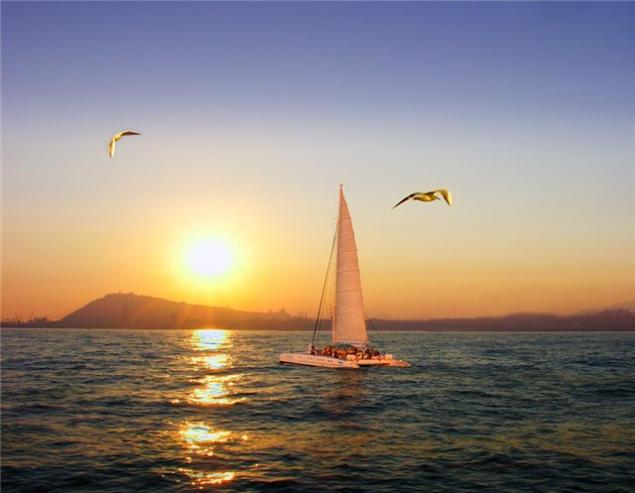 25 ТРАВНЯ 2019 РОКУ
РАДА АДВОКАТІВ ХЕРСОНСЬКОЇ ОБЛАСТІ ТРАДИЦІЙНО ПРОВОДИТЬ
  ДРУГИЙ ЩОРІЧНИЙ ФОРУМ АДВОКАТІВ ХЕРСОНЩИНИ
«ТАВРІЙСЬКИЙ ОБРІЙ».
У Форумі будуть представлені досягнення та кращі адвокатські практики регіону, цікаві практичні кейси у актуальних кримінальних, цивільних, адміністративних, податкових та банківських справах сьогодення.Місце проведення: Палац молоді та студентів (м. Херсон, пл.Шевченка, 1).
Реєстрація учасників з 9-30 до 10 години.
Робота Форуму з 10 до 15-30 год.
Кава-пауза з 12-30 до 13 год.
Запрошуються адвокати, помічники адвокатів, стажисти адвокатів, студенти юридичного факультету ( участь всіх зазначених осіб у Форумі безкоштовна).
Адвокати отримають сертіфікат про підвищення кваліфікації.ПРОГРАМА ФОРУМУ :Вітальне слово голови Ради адвокатів Херсонської області І.Мокіної, вітальні промови гостей Форуму.1.Презентація книги Інни Мокіної “По той бік адвокатської таємниці” ( директор видавництва “Наддніпряночка” О.Алеферко, автор І.Мокіна);2.Презентація футбольної команди адвокатів Херсонщини – перші результати.3.Презентація АО”Мокін та Діяментович”: “Захист-обвинувачення-суд. Єдність та боротьба протилежностей. Практика захисту у резонансних справах” (спікери —  адвокати І.Мокін та Д.Діяментович, у дискусії беруть участь адвокати, судді та сторона обвинувачення).
4. Презентація АО “Константа”: «Захист у політичних справах : коли однієї невинуватості замало» (спікери адвокати Д.Ільченко, А.Мурашкін) 5. Презентація АО “Дудченко, Корнелюк, Мусулевський та партнери”: “Банкрутство фізичних осіб. Новели закону та перспективи адвокатської практики” (спікер адвокат В.Дудченко);6. Презентації АО “Сергет та партнери”: “Банківські спори. Реальні механізми захисту клієнта в суді” адвокат В.Сергет; ” Скасування податкових штрафів – міф чи реальність” адвокат Ю.Сергет;7. Презентація адвоката Т.Літвінової ” Актуальні новели судової практики у спорах подружжя щодо майна та корпоративних прав”.
8. Презентація АО”Жованник і партнери”: «Визнання та виконання арбітражних рішень в Україні» (спікер адвокат І.Кизима); Захист від рейдерства в адвокатській практиці (спікер — адвокат Д. Калугін)
